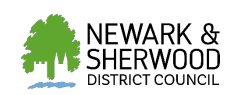 Monthly housing performance report – February 2024Category 1 – Safe HomesCategory 2 – Service QualityCategory 3 – FeedbackCategory 4 – InvolvementRepairs – percentage completed within timescale81%Repairs – satisfaction rate89%Gas – percentage of homes with a valid gas safety certificate99.65%Gas – satisfaction rate89%Electric – percentage of domestic properties with an EICR certificate within five years99.26%Electric – satisfaction rate94%Empty homes – average relet time in days29.87Empty homes – satisfaction rate86%Rent – current arrears1.86%Rent – satisfaction in value for money (annual figure)92%Complaints – number of stage 1 (year to date)189Complaints – number of stage 2 (year to date)15Complaints – satisfaction rate for handling (year to date)60%Complaints – satisfaction rate overall (year to date)58%Number of new involved tenants19Number of activities22Number of tenants that attended activities88